Publicado en Madrid el 08/03/2021 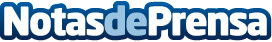 8Belts prevé un crecimiento por encima del 70% lo que la posicionaría como la segunda empresa de enseñanza de idiomas onlineLa compañía ha puesto en marcha un plan estratégico que contempla diferentes líneas de acción y fuertes inversiones en I+D+i para la modernización de la plataforma tecnológica, así como la incorporación de nuevos idiomas, la internacionalización del negocio, una mejor de la atención al cliente y el impulso de sofisticadas acciones comerciales y de marketing onlineDatos de contacto:María Guijarro622836702Nota de prensa publicada en: https://www.notasdeprensa.es/8belts-preve-un-crecimiento-por-encima-del-70 Categorias: Nacional Idiomas Educación Sociedad Emprendedores E-Commerce Recursos humanos Innovación Tecnológica Actualidad Empresarial http://www.notasdeprensa.es